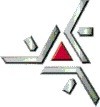 UNIVERSIDADE ESTADUAL DE MARINGÁDepartamento de Farmácia Programa de Pós-Graduação em Ciências Farmacêuticas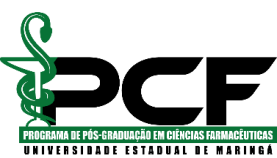 FORMULÁRIO DE INSCRIÇÃO DE MESTRADOÁrea deSeleção(     ) Farmacologia (     ) Fitoquímica (     ) Microbiologia (     ) Tecnologia/Biotecnologia IDENTIFICAÇÃO DO CANDIDATOIDENTIFICAÇÃO DO CANDIDATOIDENTIFICAÇÃO DO CANDIDATOIDENTIFICAÇÃO DO CANDIDATOIDENTIFICAÇÃO DO CANDIDATOIDENTIFICAÇÃO DO CANDIDATOIDENTIFICAÇÃO DO CANDIDATOIDENTIFICAÇÃO DO CANDIDATOIDENTIFICAÇÃO DO CANDIDATOIDENTIFICAÇÃO DO CANDIDATOIDENTIFICAÇÃO DO CANDIDATOIDENTIFICAÇÃO DO CANDIDATOIDENTIFICAÇÃO DO CANDIDATOIDENTIFICAÇÃO DO CANDIDATOIDENTIFICAÇÃO DO CANDIDATOIDENTIFICAÇÃO DO CANDIDATOIDENTIFICAÇÃO DO CANDIDATONome CompletoNome CompletoNome CompletoNome CompletoNome CompletoNome CompletoNome CompletoNome CompletoNome CompletoNome CompletoNome CompletoNome CompletoNome CompletoNome CompletoNome CompletoNome CompletoFotoEnd. ResidencialEnd. ResidencialEnd. ResidencialEnd. ResidencialEnd. ResidencialEnd. ResidencialEnd. ResidencialEnd. ResidencialEnd. ResidencialEnd. ResidencialEnd. ResidencialEnd. ResidencialEnd. ResidencialEnd. ResidencialEnd. ResidencialEnd. ResidencialCidadeCidadeCidadeCidadeCEPCEPCEPCEPUFUFUFCelularCelularCelularCelularCelularData de NascimentoData de NascimentoData de NascimentoEstado CivilEstado CivilEstado CivilSexoSexoSexoSexoSexoE-mailE-mailE-mailE-mailE-mailE-mailCPFCPFCPFIdentidadeIdentidadeIdentidadeIdentidadeIdentidadeIdentidadeÓrgão EmissorÓrgão EmissorÓrgão EmissorÓrgão EmissorÓrgão EmissorÓrgão EmissorUFData de EmissãoTítulo de EleitorTítulo de EleitorTítulo de EleitorZonaZonaZonaSeçãoSeçãoSeçãoSeçãoSeçãoSeçãoSeçãoSeçãoNº ReservistaNº ReservistaNº ReservistaGraduação:Graduação:Graduação:Graduação:Graduação:Graduação:Graduação:Graduação:Graduação:Graduação:Graduação:Graduação:Graduação:InstituiçãoInstituiçãoInstituiçãoInstituiçãoPós-Graduação:Pós-Graduação:Pós-Graduação:Pós-Graduação:Pós-Graduação:Pós-Graduação:Pós-Graduação:Pós-Graduação:Pós-Graduação:Pós-Graduação:Pós-Graduação:Pós-Graduação:Pós-Graduação:InstituiçãoInstituiçãoInstituiçãoInstituiçãoATIVIDADE PROFISSIONAL ATUAL ATIVIDADE PROFISSIONAL ATUAL ATIVIDADE PROFISSIONAL ATUAL ATIVIDADE PROFISSIONAL ATUAL ATIVIDADE PROFISSIONAL ATUAL ATIVIDADE PROFISSIONAL ATUAL ATIVIDADE PROFISSIONAL ATUAL ATIVIDADE PROFISSIONAL ATUAL ATIVIDADE PROFISSIONAL ATUAL ATIVIDADE PROFISSIONAL ATUAL ATIVIDADE PROFISSIONAL ATUAL ATIVIDADE PROFISSIONAL ATUAL ATIVIDADE PROFISSIONAL ATUAL ATIVIDADE PROFISSIONAL ATUAL ATIVIDADE PROFISSIONAL ATUAL ATIVIDADE PROFISSIONAL ATUAL ATIVIDADE PROFISSIONAL ATUAL Instituição/Empresa (em que trabalha atualmente)Instituição/Empresa (em que trabalha atualmente)Instituição/Empresa (em que trabalha atualmente)Instituição/Empresa (em que trabalha atualmente)Instituição/Empresa (em que trabalha atualmente)Instituição/Empresa (em que trabalha atualmente)Instituição/Empresa (em que trabalha atualmente)Instituição/Empresa (em que trabalha atualmente)Instituição/Empresa (em que trabalha atualmente)Instituição/Empresa (em que trabalha atualmente)Instituição/Empresa (em que trabalha atualmente)Instituição/Empresa (em que trabalha atualmente)Instituição/Empresa (em que trabalha atualmente)Instituição/Empresa (em que trabalha atualmente)Instituição/Empresa (em que trabalha atualmente)Instituição/Empresa (em que trabalha atualmente)Instituição/Empresa (em que trabalha atualmente)TelefoneTelefoneCidadeCidadeCidadeCidadeCidadeUFUFUFE-mailE-mailE-mailE-mailE-mailE-mailE-mailCargoCargoCargoCargoData da AdmissãoData da AdmissãoData da AdmissãoData da AdmissãoManterá vínculo empregatício?  (    ) Sim   (    ) NãoManterá vínculo empregatício?  (    ) Sim   (    ) NãoManterá vínculo empregatício?  (    ) Sim   (    ) NãoManterá vínculo empregatício?  (    ) Sim   (    ) NãoManterá vínculo empregatício?  (    ) Sim   (    ) NãoManterá vínculo empregatício?  (    ) Sim   (    ) NãoManterá vínculo empregatício?  (    ) Sim   (    ) NãoManterá vínculo empregatício?  (    ) Sim   (    ) NãoManterá vínculo empregatício?  (    ) Sim   (    ) NãoINFORMAÇÕES COMPLEMENTARESINFORMAÇÕES COMPLEMENTARESINFORMAÇÕES COMPLEMENTARESLINHA DE PESQUISA PRETENDIDA: LINHA DE PESQUISA PRETENDIDA: LINHA DE PESQUISA PRETENDIDA: Provável professor orientadorAssinaturaDEDICAÇÃO AO CURSODEDICAÇÃO AO CURSODEDICAÇÃO AO CURSO      Integral  ( 40 horas semanais )             Parcial ( 20 horas semanais)            Outro ( nº de horas semanais )   Justificativa:      Integral  ( 40 horas semanais )             Parcial ( 20 horas semanais)            Outro ( nº de horas semanais )   Justificativa:      Integral  ( 40 horas semanais )             Parcial ( 20 horas semanais)            Outro ( nº de horas semanais )   Justificativa:DECLARAÇÃODECLARAÇÃODECLARAÇÃODeclaro que informações contidas neste formulárioestão exatas e aceito o sistema e os critérios adotados pela Instituição para avaliarme e que, em caso de aprovado para cursar o Programa de Pós-Graduação  nesta Universidade, me comprometo a cumprir fielmente seus regulamentos. Declaro que informações contidas neste formulárioestão exatas e aceito o sistema e os critérios adotados pela Instituição para avaliarme e que, em caso de aprovado para cursar o Programa de Pós-Graduação  nesta Universidade, me comprometo a cumprir fielmente seus regulamentos. Declaro que informações contidas neste formulárioestão exatas e aceito o sistema e os critérios adotados pela Instituição para avaliarme e que, em caso de aprovado para cursar o Programa de Pós-Graduação  nesta Universidade, me comprometo a cumprir fielmente seus regulamentos. Maringá (PR),       /        /            __________________________________Assinatura do candidato